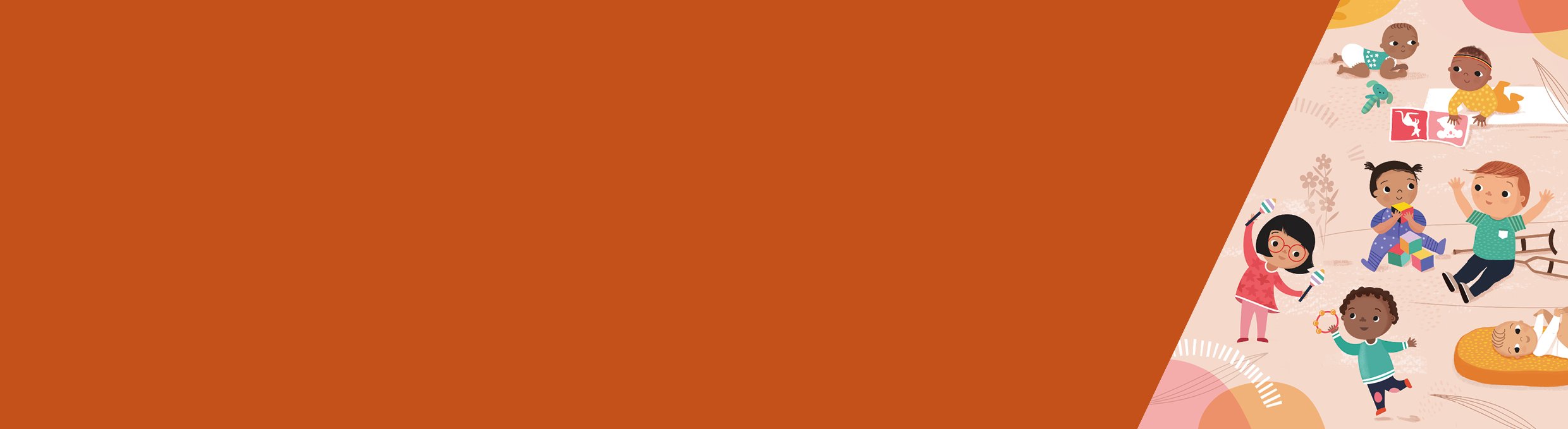 ContentsEntering a birth notification into CDIS	2Run a search on the Search screen:	2Create ‘Client/Contact’ screen	2If the mother has an existing CDIS record	5If there is one matching mother record	5If there are multiple matching mother records	6Transfer Records In	7Merging duplicate records	8Update details	9Add or edit address	9Open for Universal MCH Service and assign or edit site	10Entering a birth notification of a stillborn	11Close stillborn record	11Close mother record of stillborn	12Record contact with mother of stillborn	12Birth notifications list	12Remove a client who is incorrectly on the birth notification list	13Appendix 1: Notes	141.1 General	141.2 Creating a client record	141.3 Newborn name	141.4 Prematurity	141.5 First time mother	141.6 Birth notification	141.7 Suburb	141.8 Reminders and letters	141.9 Save and open	151.10 Transfer In	151.11 Merging	151.12 Merging – ‘Relationships’	151.13 Open for Universal MCH Service	151.14 Stillborn	16Appendix 2: Tips and shortcuts	172.1 Last name – ‘copy’	172.2 Last name – ‘paste’	172.3 Birth date or date	172.4 Gender	172.5 Birth status	172.6 Full-term or premature	172.7 Singleton or multiple	172.8 Special care nursery	172.9 Address – tip	172.10 Address – Short Cut	172.11 Site	182.12 Related client or contact	182.13 Duplicate tab	182.14 Client Identifier Number	182.15 Other client identifiers	18Entering a birth notification into CDISNote: If the Birth Notification is not in your Council – return the birth notification to hospital and contact relevant CouncilDo not create new client record.(See Appendix 1.1 for more guidance and tips)Run a search on the Search screen:Council: Select ‘State’ from look-up list (see Appendix 1.2)Last name: Enter last name of mother. Last name defaults to CAPITALS (see Appendix 2.1)Birth date of newborn: Enter by using digits or calendar box (see Appendix 2.3)Enter mobile telephone numberSelect the ‘Search’ buttonIf there is no matching data for newborn on birth notification, select the ‘Create client’ buttonCreate ‘Client/Contact’ screenClient demographicsLast name (required): Enter Last Name of Mother. Last Name defaults to CAPITALS (see Appendix 2.2)First name (required): Enter as BB of mother first name or BG of mother first name (BB is ‘baby boy’, BG is ‘baby girl’). (See Appendix 1.3)
Example: First name of male newborn: BB of Mary (where Mother is Mary)Gender (required): Enter or Select from look-up list (see Appendix 2.4)Birth date (required): Enter using digits (see Appendix 2.3)Premature (required): Select checkbox if relevant (if known). Enter prematurity in weeks and days premature (not gestation). (See Appendix 1.4)
Example: For a baby at 34.2 weeks gestation, enter ‘5 weeks and 5 days premature’Adopted: Select checkbox if relevant (if known)First time mother for this child: Select checkbox if relevant (if known). (see Appendix 1.5)Birth notificationBirth notification (required): Select ‘Yes’ (See Appendix 1.6)Birth detailsBirth notice received date (required): Defaults to today’s date (see Appendix 2.3)Hospital (or place of birth): Enter first 3 letters and select from look-up listBirth status: Select ‘Liveborn’ from look-up list. If stillborn, create client record (including relationships), then follow stillborn process (see Appendix 2.5)Full term or premature: Select from look-up list (see Appendix 2.6)Singleton or multiple: Select from look-up list (see Appendix 2.7)Special care nursery: Select from look-up list or leave blank (See Appendix 2.8)Priority visit required: Select appropriate responseHome visit priority reason: Select from look-up list (if relevant)AddressEnter data fields using free text (see Appendix 2.9).Suburb (required): Enter first 3 letters and select from look-up list (see Appendix 1.7). Suburbs from throughout Australia are included, and you must ensure you do not select a suburb with the same name in another State or Territory of Australia.Other detailsEnter data fields using look-up list or free text (if known).Main language at home: Enter this if known. Primary care-giver - Interpreter required: (Previously labelled “Interpreter required”): required. Select Checkbox: Yes, No, or Unknown.When selecting Yes: Select from Language look up listBirth country: Required: Enter first 3 letters and select from look-up list. If receiving a birth notification, this will be ‘Australia’.Birth State should also be completedAboriginal/TSI is a mandatory field.  It is recommended that Not Stated/in adequately described is selected to enable auditing of whether staff are asking and completing the Aboriginal/TSI question.Language exposureNot required to enter at this time – recommended to complete at home visitFamily detailsNot required to enter at this timeRelationshipsNote: It is vital to add or link the mother using the following processSelect the Add button (green plus icon):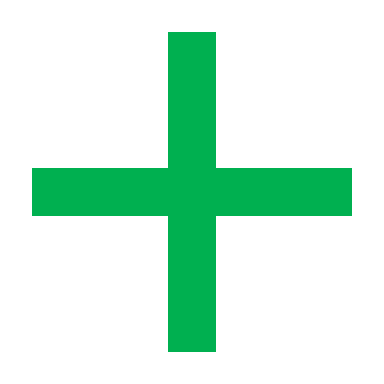 In the ‘Create Relationship’ pop-up box, search:Council: Select ‘State’ from look-up list (see Appendix 1.2)Last name: Enter last name of mother. Last name defaults to capitals (see Appendix 2.2)First name: Enter first name of motherDate of birth (DOB): Enter by using digits or calendar box (if known) (see Appendix 2.3)Enter mobile number Select the ‘Show Address’ checkboxSelect the ‘Search’ button to run the searchLook for a matching mother record in the search results:Last name, first name, DOB, address, mobile number – allow for minor spelling mistakesIf there is one or more matching mother records – go to ‘If Mother has an existing CDIS Record’If in doubt of matching mother record – ‘Create client’ record. If at a later date the mother confirms she has other children, the duplicate records must be merged- see ‘Merging duplicate records’If no matching mother record exists – Select ‘Create client’ buttonClient demographics fieldsLast name (required): Enter last name of mother. Last name defaults to all capitals (See Appendix 2.2)
Example: Last name "Test” would be TESTFirst name (required): Enter first name of mother. First letter is capitalised and the rest lower case (for example, ‘Mary’)Gender (required): Enter or select from look-up list (see Appendix 2.4)Birth date (required): Enter using digits (see Appendix 2.3)Address fieldsSee Appendix 2.9.Enter data fields using free text (see Appendix 2.10).Suburb (required): Enter first 3 letters and select from look-up list (see Appendix 1.7).Other details fieldsEnter data fields using look-up list or free text (if known) (see Appendix 1.8).Ensure phone numbers are entered as displayed on birth notification. Phone numbers should include area code and no spaces between digits. For example, 0391231234 (home or work) and 0410111222 (mobile).  The mobile number must be entered in the mobile field to ensure that SMS reminders can be generated.Appointment reminders (required): Select ‘SMS’Receive letters (required): Select ‘Email’.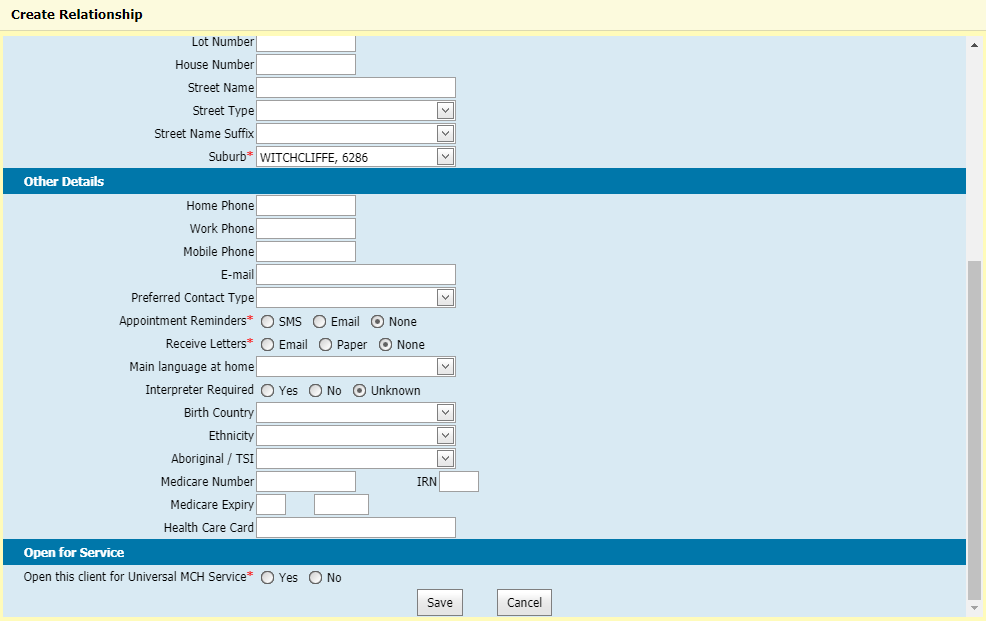 Open for service fieldsOpen this client for Universal MCH Service: Select ‘Yes’Site (required): Select from look-up list (see Appendix 2.11)Select ‘Save’ button.Relationship details pop-up fieldsRelated client or contact: Select ‘Mother’ from look-up list (see Appendix 2.12)Birth mother? Select ‘Yes’Information sharing (required): Select ‘Yes’Primary caregiver: Select checkbox and tick as contactableSelect ‘Save’ buttonProfessionalsNot required to enter at this time.Family customsNot required to enter at this time.Additional needsEnter data fields using look-up list (if known).Child protection statusEnter data fields using look-up list or free text (if known).Open for ServiceOpen this newborn for Universal MCH Service: Select ‘Yes’ (See Appendix 1.13)Site (required): Select from look-up list (see Appendix 2.11)Select ‘Save’ or Save As button (see Appendix 1.9).The client (child) will now appear in the Birth notifications list.If the mother has an existing CDIS recordIf there is one matching mother recordNotesLook for matching records with last name, first name, DOB or address or mobile telephone number – allow for minor spelling mistakesIf in doubt of matching mother record – ‘Create client’ recordIf at a later date the mother confirms she has other children, duplicate records must then be merged – see ‘Merging duplicate records’Process:Open a ‘Duplicate tab’ (see Appendix 2.13)Select the ‘Search’ buttonEnter matching mother record client identifier number in appropriate field (see Appendix 2.14)Select ‘Search’ buttonSelect mother record client identifier number to view recordIf mother record is in another Council – see ‘Transfer records in’Ascertain if the mother record is a childhood record and if so, close the record using the closure reason Childhood Record. Place note in the Summary Page edit screen DO NOT USE CHILDHOOD RECORDIf not a childhood record Update mother contact details – see ‘Update details’Add or edit mother address – see ‘Add or edit address’ (see Appendix 1.13)Do not change any other family member addresses prior to ascertaining at the first contact with mother that all family members are at the address on the Birth Notification.Open, assign or edit site for mother record – see ‘Open for Universal MCH Service and assign or edit site’Close the ‘Duplicate tab’ (see Appendix 2.13)On main tab, select mother record by selecting radio button next to client identifier numberSelect ‘Create relationship’ buttonIn ‘Relationship Details’ pop-up box:Related client or contact: Select ‘Mother’ from look-up list (see Appendix 2.12)Birth mother? Select ‘Yes’Information sharing (required): Select ‘Yes’Primary caregiver: Select checkbox, and tick contactable.Select ‘Save’ buttonProfessionalsNot required to enter at this time.Family customsNot required to enter at this time.Additional needsEnter data fields using look-up list (if known).Child protection statusEnter data fields using look-up list or free text (if known).Open for ServiceOpen this client for Universal MCH Service: Select ‘Yes’ (See Appendix 1.13)Site (required): Select from look-up list (see Appendix 2.11)Select ‘Save’ or save as button  (see Appendix 1.9).The client (child) will now appear in the Birth notifications list.If there are multiple matching mother recordsNotesLook for matching records with last name, first name, DOB or address – allow for minor spelling mistakesIf in doubt of matching mother record – ‘Create client’ recordIf at a later date the mother confirms she has other children, duplicate records must then be merged – see ‘Merging duplicate records’Process:Open a ‘Duplicate tab’ (see Appendix 2.13)Select the ‘Search’ buttonEnter matching mother record client identifier number in appropriate field (see Appendix 2.14)Select ‘Search’ buttonSelect mother record client identifier number to view recordIf mother record is in another Council – see ‘Transfer records in’Ascertain if the mother record is a childhood record and if so, close the record using the closure reason Childhood Record. Place note in the Summary Page edit screen DO NOT USE CHILDHOOD RECORDIf not a childhood record Merge mother records –see ‘Merging duplicate records’. Repeat ‘Transfer records in’ if there are multiple mother records in other Councils.Update mother contact details – see ‘Update details’Add or edit mother address – see ‘Add or edit address’ (see Appendix 1.13)Open, assign or edit site for mother record – see ‘Open for Universal MCH Service and assign or edit site’Close the ‘Duplicate tab’ (see Appendix 2.13)On main tab, select mother record by selecting radio button next to client identifier numberSelect ‘Create relationship’ buttonIn ‘Relationship Details’ pop-up box:Related client or contact: Select ‘Mother’ from look-up list (see Appendix 2.12)Birth mother? Select ‘Yes’Information sharing (required): Select ‘Yes’Primary caregiver: Select checkbox and tick contactableSelect ‘Save’ buttonProfessionalsNot required to enter at this time.Family customsNot required to enter at this time.Additional needsEnter data fields using look-up list (if known).Child protection statusEnter data fields using look-up list or free text (if known).Open for serviceOpen this client for Universal MCH Service: Select ‘Yes’ (See Appendix 1.13)Site (required): Select from look-up list (see Appendix 2.11)Select ‘Save’ button (see Appendix 1.9).The client (child) will now appear in the Birth notifications list.Transfer Records InIn the ‘Duplicate tab’:Select ‘Search’ buttonEnter or paste Client Identifier Number in appropriate field (see Appendix 2.14)Select ‘Search’ buttonSelect Client Identifier Number to view mother recordIf already viewing mother record – In ‘Transfer Client’ screen:Transfer reason (required): Select ‘Changed Municipality’ from look-up listReceiving site… ‘Override’: Select site from look-up list (see Appendix 2.11)‘Cancel client appointments’: Always chose Cancel appointments. ‘Comments’: Enter in free text field. Example: ‘Birth Notification received for newborn, DOB [date].’Any current Program enrolments will be listed on the screen. These enrolments will end upon transfer. Make a note of any actions to be taken regarding Program enrolments with your service provider.Select ‘Transfer client to my Council’ buttonReturn to appropriate step in process and continue.If client record transferred in from a CDIS Council and not the correct clientIf a client record has been transferred in error, and needs to go back to the original council, you will need to contact that council and ask them to take the record back using the Transfer In process.Important: It is not permitted to “push” a client record to another provider, even if the record was moved in error, or for a temporary reason.Merging duplicate recordsWrite down the Client Identifier Numbers of the records that are duplicates  Notes:Identify if there are duplicate records by running a searchProvided the last name, first name and DOB are the same you should merge the records unless the records pertain to the client as a childhood record.Always transfer the adult records into your Council and ascertain if they are childhood records or not.If in doubt, contact the mother and clarify details to determine whether the records relate to them.In the main tab:Highlight and copy the Client Identifier Number of the most recent recordWrite down the Client Identifier Number of the duplicate recordsIn the ‘Duplicate tab’:Select ‘Search’ buttonPaste Client Identifier Number in appropriate field (see Appendix 2.14)Select ‘Search’ buttonSelect Client Identifier Number to view the record‘Client Details’‘Merge’Matching Client Details: Select ‘Search’ buttonEnter Client Identifier Number of the duplicate record (that is, with the previous address or details)Select ‘Search Button’Select Client, by clicking on radio button next to Client Identifier NumberSelect ‘Use client’ buttonCheck that it is the relevant matching record - Must have at least three matches:First nameFamily NameDOBMobile numberLanguageSelect ‘Merge, keep current client’ buttonSelect ‘OK’In ‘Merge Demographics Screen’:Select ‘Use’ button to save information to main record – this will then be highlighted in greenSelect ‘Complete Merge’ buttonSelect ‘OK’ – ‘Successfully Merged’ (see Appendix 1.12)Return to appropriate step in process and continue.Update detailsCheck contact details and address on birth notification is on CDIS record and update if required.In the ‘Duplicate tab’View mother record‘Client Details’‘Update Client Details’Do not update any other clients associated with the mother’s addresses as the address histories will be lost in those other records.Other detailsEnter data fields using look-up list or free text (if known) (see Appendix 1.8).Ensure phone numbers are entered as displayed on birth notification. Phone numbers should include area code and no spaces between digits. For example, 0391231234 (home or work) and 0410111222 (mobile). The mobile number must be inputted into the mobile field as this field is used for generating the SMS contact numberAppointment reminders (required): Select ‘SMS’Receive letters (required): Select ‘Email’.Select ‘Save’ buttonSelect ‘OK’ – ‘Successfully Saved’Return to appropriate step in process and continueAdd or edit addressIn the ‘Duplicate tab’View mother record‘Client Details’‘Client Addresses’Client or contact addressesDifferent address – new address needs to be addedSelect ‘Add Address’In ‘Add Address’ pop-up box:Source (required): Select ‘by Birth Notice’ from look-up listAddress type (required): Select ‘Home’ from look-up listEnter data fields using look-up list or free text (see Appendix 2.9)Suburb (required): Enter first 3 letters and select from look-up list (see Appendix 1.7)Start date: Defaults to today’s date (see Appendix 2.3)End date: Leave blankSelect ‘Primary Address’ checkboxSelect ‘Save’ buttonIn Add address ‘Relationships’ pop-up box:Do not select any check boxes and if  confirmed by the mother update each other family member record individually as address history will be lost Select save buttonSelect ‘OK’ – ‘Successfully saved’Address needs editing (minor adjustments)Only if minor adjustments such as incorrect house number, street spelling and so on.Select the pencil icon next to the relevant addressIn the ‘Add address pop-up box:Source (required): Select ‘by Birth Notice’ from look-up listAddress type (required): Select ‘Home’ from look-up listEnter data fields using look-up list or free text (see Appendix 2.9)Suburb (required): Enter first 3 letters and select from look-up list (see Appendix 1.7)Start date: Defaults to today’s date (see Appendix 2.3)End date: Leave as default (‘1/01/9999’)Ensure ‘Primary Address’ checkbox is tickedSelect ‘Save’ buttonIn the Add address ‘Relationships’ pop-up box:Do not select any check boxes and if confirmed by the mother update each other family member record individually as address history will be lostSelect save buttonSelect ‘OK’ – ‘Successfully saved’Return to appropriate step in process and continue.Open for Universal MCH Service and assign or edit siteAll children under 6 years old and primary caregivers are to be open for universal MCH serviceSee Appendix 1.13.In the ‘Duplicate tab’View Mother Record‘Client Details’‘Open/Change/Close Client’Current service summary should display:Service: Universal MCH ServiceSite: [site]Date opened: [date time]Date closed: blankIf record not openSelect client details and then ‘Open/Change/Close’ In the ‘Open/Change/Close’ pop-up Box:Site (required): Select from look-up list (see Appendix 2.11)Reason (required): Select ‘Re-establish MCH Service’ from look-up listSelect ‘Save’ buttonIf site is to be assigned or editedSelect client details and then ‘Open/Change/Close’ In the ‘Open/Change/Close’ pop-up Box:Change: Selected by defaultSite (required): Select from look-up list (see Appendix 2.11)Select ‘Save’ buttonEntering a birth notification of a stillbornFollow the ‘Entering a birth notification into CDIS’ process (including ‘Relationships’), with one change:In Birth details, select Birth status as ‘stillborn’ from look-up list.  Ensure client is open to an MCH Centre.(See Appendix 1.14 and Appendix 2.5)Close stillborn recordNote: It is vital to do this immediately after entering a birth notification of a stillbornCDIS – Details (Child) Screen‘Client Details’‘Open/Change/Close Client’Select ‘Update’ buttonSelect ‘Close’For Reason (required), select ‘Stillbirth’ from look-up listSelect ‘Save’Note: The following is a critical step to count stillbirth or deceased for reporting purposes.‘Client Details’‘Update Client Details’Select ‘Deceased’ checkboxEnter ‘Deceased Date’ (see Appendix 2.3)Enter ‘Deceased Notes’ in free text field – that is ‘Stillborn @ [gestation].’Under ‘Aboriginal/TSI’ (required), select ‘Not stated/inadequately described’ from look-up list unless otherwise statedUnder ‘Health Care Card’ (required), type ‘unknown’ in free-text field unless otherwise statedSelect’ Save’ buttonClose mother record of stillbornNote: Only if first time mother and not currently receiving MCH service and birth notification does not request MCH contact with Mother. ‘Client Details’‘Client Details’‘Open/Change/Close Client’Select ‘Update’ buttonSelect ‘Close’Under ‘Reason’ (required), select ‘Primary Care Giver of stillborn/deceased child’ from look-up listSelect ‘Save’ buttonRecord contact with mother of stillbornNote: This can be recorded after record closedFollow internal council process for responding to stillborn birth notification. If in contact with the mother or hospital or professional, record as follows.‘Clinical Activity’‘Client not Present’Service date: Auto-filled with today’s date (see Appendix 2.3)Start time: Auto-filled with current timeAgency: Mother – leave blank or select agency or hospital from look-up listDuration: Use digits or arrowsTravel time: Leave blankService type: Select ‘Telephone Consultation’ from look-up listLocation: Leave blankOthers involved: Type in free-text field if relevantProfessionals: Select from look-up list (linked to client), Select Add if relevantNotes: Enter notes from telephone consultation in free-text fieldEnter further notes in ‘Stillborn Child History/Notes’ or ‘Mother History/Notes’ if relevant:CDIS – Details (Child) Screen or CDIS – Details (Mother) Screen‘History/Notes’‘Notes’Select ‘Add Note’ buttonIn the ‘Add/Edit Progress Note’ pop-up box, type notes in the free-text fieldSelect ‘Save’ buttonBirth notifications listThe birth notification list is an efficient way to track:birth notificationsoutstanding home visitsattempts at contacting motherdate set to re-attempt to contact motherThis list can be viewed by ‘All’ (all sites in your Council) or by ‘Site’ (a specific ‘site’ in your Council).All clients that have been recorded as received a birth notification and have not yet been offered a home visit are displayed on the birth notifications list.If someone other than a newborn is on the birth notification list, the person was incorrectly created first and not through the child relationship that is the MCH CDIS process and that on the ‘Create Client/Contact’ screen, ‘Birth Notification’ was selected as ‘Yes’.This ‘birth notification’ relates to the child’s birth notification (not the mother) and cannot be undoneThe only way to take someone off the birth notification list who is not a newborn is via the following process.Remove a client who is incorrectly on the birth notification listHome Screen‘General’‘Birth Notifications List’Site: Select All or specific site from look-up listSelect ‘Search’ buttonSelect ‘Single’ (to remove one) or select ‘Multiple’ (if there are more than one)Select client to remove, by selecting checkboxSelect ‘Confirm Multiple Offer’ button, if relevantSelect ‘Yes’ in ‘Confirm Multiple Offer’ pop-up boxDate of attempt (required): Select the down arrow to view the calendar box and select ‘Today’Select the down arrow to select AM or PMAppointment offered (required): Select ‘No’In the free-text field, type ‘Incorrect data entry on Birth Notifications List - moved to Universal Active List’Duration (required): Select the down arrow to select 1 minuteOutcome (required): Select ‘Move clients listed above to ACTIVE LIST – no appointment’Appendix 1: Notes1.1 GeneralAll fields with a red asterisk (*) are mandatory fields and must be completed before saving.Use the tab keys to quickly move through the fields.1.2 Creating a client recordA client record can only be created if a ‘State’ search has been performed first.1.3 Newborn nameTo be entered this way to accurately identify the newborn on the Birth Notification and to ensure that the child is not entered twice if the last name is common.For Twins:BB Twin One of [Mother’s first name], such as ‘BB Twin One of Nicole’When twin babies’ first names are known, remove ‘Twin One’ and ‘Twin Two’.Do not use any symbols or numbers in name fields (such as: * # 1).1.4 PrematurityThis can be entered at any time via ‘Update Client Details’ (found in client details of ‘Client (CHILD) Record’).Adjusted age is displayed in the client record header.1.5 First time motherIf recorded at time of creating the ‘Client (CHILD) Record’, the first-time mother checkbox will be automatically ticked in Pregnancy and delivery (found in ‘History/Notes’).This can be entered at any time in the Pregnancy and delivery area.It is from the Pregnancy and delivery area that the first-time mother is counted for reporting purposes.1.6 Birth notificationIf yes’ – the client (child) will appear on the birth notifications list and is counted for reporting purposes.If no – if a birth notification is NOT received:select Reason: Born interstate or Born overseas or Other if unsure where child was born birth details fields will not appearclient (child) will not appear on the birth notifications listIf the birth notification has an address located within another Council and not in your Council – return it to the hospital and contact the relevant CouncilNote: Do not create new client on CDIS if birth notification is not in your CouncilThis does not apply if after a CDIS record was generated the family confirm that they have relocated to another Council area. If this occurs DO NOT transfer the client to another Council, contact the new Council, update the new address and the new Council will ensure that they transfer the client into their Council.1.7 SuburbThe suburb list may take a little while to load as it is a national list.Take care in selecting the correct suburb as it is a national list.1.8 Reminders and lettersContact details are displayed if birth date entered for the created client is under 6 years of age.Ensure mobile number and email address are entered correctly so that correspondence such as appointment reminders, group invitations and referral letters can be sentEven if your council is not sending correspondence via email or reminders via SMS at present, it is important to enter these fields as your council may do so in the future or the client may transfer councils.1.9 Save and open‘Save’: If the created client record is completed, this saves the record and returns to the ‘Home’ screen‘Save and Open’: The created client record will be saved, and the record will remain in viewOnce a client record is ‘saved’ this initial ‘CDIS – Create Client / Contact Screen’ cannot be re-visited1.10 Transfer InDo not transfer in other relationships (such as other caregiver or siblings) into your Council without the mother’s or primary caregiver’s permission.1.11 MergingAlways merge the Mother first before merging any children.Where details in the main record do not match the duplicate record, they are displayed highlighted in green. Often this is up-dated information, such as mobile number. It is possible to copy the old mobile number as it may still be a valued contact number for the family.  It can be placed in the home phone spot.Decide which information is to be kept on the main record – confirm with the client before merging if unsure. This could be information in the duplicate record which is not included in the main record or information on the duplicate record that is correct.The information highlighted in green will be saved to the main record.1.12 Merging – ‘Relationships’When the merge is completed, other clients or contacts may appear in ‘Relationships’.It is possible to delete the relationship by clicking on the red X icon. This only deletes the relationship and not the CDIS record (which still remains on the system).Deleted relationships can be viewed by selecting the ‘Show deleted relationships’ checkbox in the Relationships screenIn the Relationships screen, two or more records for the same client or contact may also appear. In this case, it is important to merge the records as part of data cleansing.Do not create or link relationships (such as other caregiver or sibling) without the mother’s permission.1.13 Open for Universal MCH ServiceNote: Only open records are counted for reporting purposes – if they aren’t open, they won’t get counted!Records that should be open include:All children under 6 years oldAll primary caregiversAnyone who is actively receiving an MCH service – then close when the episode of care or service is finisheda caregiver record would be open if they have been referred by MCH (which is recorded from the child record then notes entered in caregiver’s record) until the referral has been followed-up and no further service is required – then the Caregiver record would be closednote – primary caregivers’ records always remain openBe sure to open all children under six years old and primary caregivers whose records have been:transferred inmerged records1.14 StillbornNote: It is vital to first create client (child) for stillborn birth notification, add mother, assign site and openthen close client record via ‘Open/Change/Close’ and record deceased in ‘Update Details’.When ‘Update Client Details’ is completed, (deceased) will appear in the client details header‘Warning: This client is deceased’ is also displayed at the top of the client details summary pageTo date, the system continues to calculate the child’s age regardless if they are stillborn or deceased.Clients who are recorded as stillborn or deceased and who are closed, will be displayed in the search results and in ‘Contacts/Relationships’ as greyed out, in italics and highlighted in yellow.Clients who are recorded as stillborn or deceased and closed will not appear on the birth notifications list.Appendix 2: Tips and shortcuts2.1 Last name – ‘copy’Copying the last name enables the name easily to be inserted correctly where requiredTo copy, highlight the last name, right click then select ‘copy’ or use CTRL + C on your keyboard.2.2 Last name – ‘paste’Pasting the last name avoids typing errors with spelling of the client’s last name. Copy the client’s last name and paste by right clicking in the desired field and selecting ‘paste’ or Ctrl + V using your keyboard.2.3 Birth date or dateOverride a default date by deleting and enter using digits or calendar boxFor a recent date (such as a child’s date of birth), select the down arrow so the calendar box is displayed, then select the relevant date.Where calendar box is not available, enter numbers for day month year, then select Enter. For example, to enter 1 January 1987, type 1 1 87 then select Enter. This automatically populates as ‘01/01/1987’.It is usually quicker to enter an adult’s date of birth manually2.4 GenderEnter M for male and F for female, , I for Intersex/Indeterminate and N Not Stated/Inadequately Described/Unknown2.5 Birth statusEnter L for liveborn and S for stillborn.2.6 Full-term or prematureEnter F for full term and P for premature.2.7 Singleton or multipleEnter S for singleton and M for multiple.2.8 Special care nurseryEnter S for special care nursery.Enter N for neonatal intensive care unit.2.9 Address – tipTo easily view a unit address, enter both the unit number and house number in the house number field. A unit number can be entered in the ‘Complex/Unit Number’ field, however it not displayed clearly this way. For example: House number: Unit 1/25-27.If the street type is not in the look-up list, include the street type in the street name free text field and leave the street type field blank.2.10 Address – Short CutNote: Following this process does not keep the old or existing address on the client addresses screen – it deletes it and replaces it with the new/current address. This is a problem for keeping record or track of history of addresses.In the child record, enter address as displayed on birth notification.Create relationship with mother – for mother’s address, only enter suburb.On child record, go to ‘Client Details’ then ‘Client Addresses’To update the address:Select the pencil icon next to the addressIn the ‘Update Address’ pop-up box:ensure address is same as that on the Birth Notification – do not edit anything else‘Primary Address’ checkbox is selected by default – do not alterSelect ‘Save’In the ‘Update Address; Relationships’ pop-up box:Do not select mother by selecting the checkboxManually update address in Mother recordSelect ‘OK’ – ‘Successfully saved changes’Note: This process can be followed for adding or updating all client relationships however for birth notifications it is important only to update the mother’s address as displayed on the birth notification until confirmation that the other relationships need their address updated as well.To ensure that address history for all members of the family is maintained, you are required to manually update each person’s address to maintain the address history.2.11 SiteType the first initial of the Council site, then select the appropriate site from look-up list (if more than one site is listed).2.12 Related client or contactEnter: M for mother.2.13 Duplicate tabTo open a duplicate tab, right-click on the CDIS tab in your web browser and select ‘Duplicate tab’ or use Ctrl + K on your keyboard (use Alt + D then Alt + Enter in Chrome or Firefox).To close, select the x on the duplicate tab or use Ctrl + W on your keyboard.2.14 Client Identifier NumberA ‘State’ search does not need to be performed if the Client Identifier Number has been entered.Entering the Client Identifier Number is usually easier and quicker than typing in search fields.2.15 Other client identifiersRecord other identifiers, such as a Hospital UR (enables easy handover if baby in hospital or SCN):In ‘Client Details go to ‘Update Client Details’Go to other identifiers and select the add icon (green plus)In the ‘Edit Person Identifier’ pop up box:Identifier type (required): Select from look-up listIdentifier: Enter identifier (followed by agency or hospital) in free text fieldSelect the ‘Update’ buttonSelect the ‘Save’ buttonSelect the pencil icon to edit or the red X icon to deleteDisplayed on client ‘Summary page’CDIS birth notification processVictorian Maternal and Child Health (MCH) Child Development Information System (CDIS)December 2020To receive this publication in an accessible format phone 1300 650 172, using the National Relay Service 13 36 77 if required, or email mch@dhhs.vic.gov.au.Authorised and published by the Victorian Government, 1 Treasury Place, Melbourne.© State of Victoria, Australia, Department of Health and Human Services June 2020.Except where otherwise indicated, the images in this publication show models and illustrative settings only, and do not necessarily depict actual services, facilities or recipients of services. This publication may contain images of deceased Aboriginal and Torres Strait Islander peoples.In this document, ‘Aboriginal’ refers to both Aboriginal and Torres Strait Islander people. ‘Indigenous’ or ‘Koori/Koorie’ is retained when part of the title of a report, program or quotation.ISBN/ISSN 978-1-76096-016-2Available at health.vic – Child Development Information System <https://www2.health.vic.gov.au/primary-and-community-health/maternal-child-health/child-development-information-system> 